Teho Teardo & Blixa BargeldESCE OGGI in vinile e download per specula recordsil nuovo ep “Fall”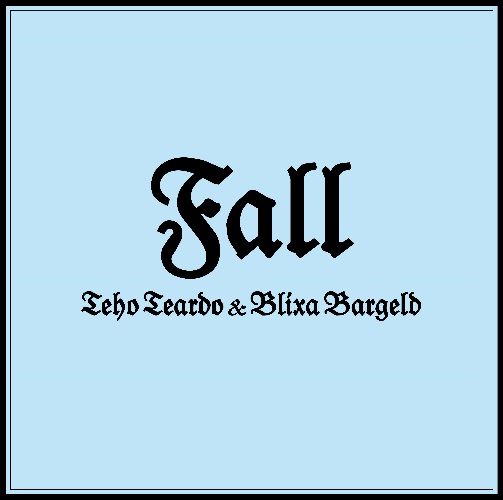 Qualcosa che non vi aspettereste proprio: la cover di “Hey Hey My My” di Neil Young firmata da Teho Teardo e Blixa Bargeld, il duo più oscuro della musica contemporanea, incessantemente dedito a tracciare nuove rotte per l’anima musicale europea.
Si apre proprio con questo monolite rock del celebre musicista canadese il nuovo EP dei 2 artisti, disponibile da oggi, 31 marzo, nelle piattaforme digitali e nei migliori negozi di dischi in vinile per l’etichetta Specula Records. 
A 2 anni dal precedente EP “Spring”, “Fall” segue il lungo tour dell’ultimo, celebrato album “Nerissimo” che ha portato Teardo e Bargeld a suonare in tutta Europa, Cina e Giappone ed anticipa una nuova serie di concerti. “Fall” esce proprio alla fine dell’inverno e raccoglie quanto realizzato in questi mesi tra Roma e Berlino. 
In questa versione di “Hey Hey My My”, emergono le distorsioni, Blixa si impadronisce del rullante, la sega musicale diventa una bacchetta magica che veste la canzone di un abito misterioso e, in un crescendo di archi, clarino basso e chitarra baritona, si celebra la scomposizione di una delle canzoni più significative del passato, per rinvenire quella scrittura nell’Europa dei giorni nostri. Perché “una cover si esegue per liberarsi di una canzone che ci perseguita da anni, lo si fa dopo aver trovato se stessi nelle profondità di qualcosa scritto da altri” spiega Teardo.Oltre al classico di Neil Young l’EP contiene altri tre brani inediti: “Ziegenfisch”, “Testosteron Sklaven” e “Bianchissimo”.“Fall” è una vera wunderkammern sonora in cui (ri)scoprire l’attualità di quelle forme primarie, di quei tratti fondanti della cultura europea cari a Teho e Blixa, compresi gli accenni dada del testo di “Bianchissimo” (“Ho superato la membrana/Dò via lino bianco pulito a tutte le anime del Purgatorio/Ho un negozio di biancheria che si chiama Bianchissimo”), un brano ipnotico e teatrale il cui titolo è un evidente divertissement che richiama, per contrasto, il titolo dell’ultimo LP. “Bianchissimo” è una canzone creata impiegando tutte le tracce registrate per la canzone “Nerissimo” e che non sono state utilizzate nel mix finale. Ai 2 maestri di cerimonia, nel disco si affiancano David Coulter alla sega musicale, Gabriele Coen al clarino basso e tutta la sezione di archi con Vanessa Cremaschi ed Elena De Stabile al violino, Ambra Michelangeli e Stefano Azzolina alla viola, Laura Bisceglia e Giovanna Famulari al violoncello.Dopo aver presentato in anteprima assoluta il nuovo EP “Fall” al Palais de Tokyo a Parigi, il duo riprenderà a suonare in Italia nei prossimi mesi ed eseguirà, oltre ai pezzi del nuovo EP, un lungo brano finora inedito. Nella line up del tour ci saranno Laura Bisceglia al violoncello, Gabriele Coen al clarino basso ed un quartetto d’archi.Le prime date del Fall tour18 maggio Bologna, Locomotiv Clubprevendita attiva da lunedì 3 aprile sui circuiti www.boxerticket.it e www.ticketone.it.19 maggio Trieste, Teatro Mielaprevendita attiva da lunedì 3 aprile sul circuito www.vivaticket.itwww.tehoteardo.comhttps://www.facebook.com/tehoteardopage/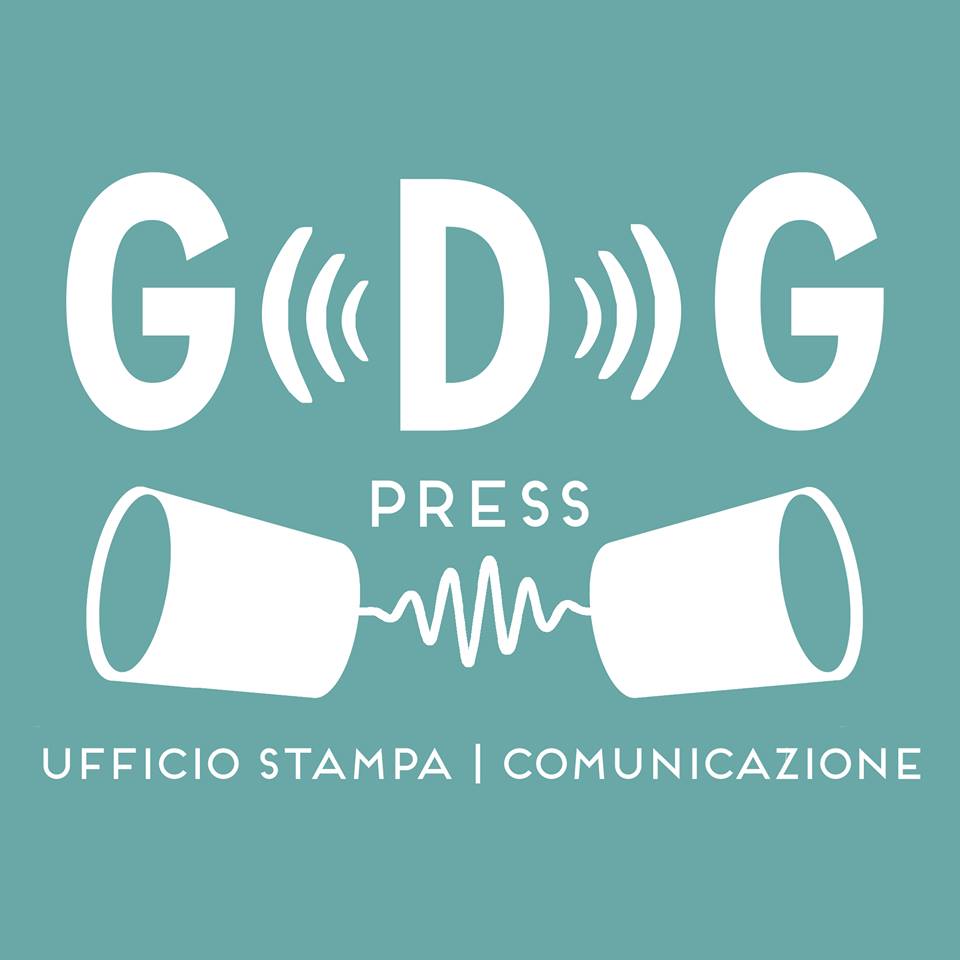 Ufficio stampa GDG press  www.gdgpress.com Giulia Di Giovanni
info@gdgpress.com
334 1949036Alessandro Gambino
alessandro@gdgpress.com
320 8366055Michela Rossetti
rossetti.michela1@libero.it 
347 9951730